                            ATV meeting                         May 7, 2015                            North Collier Regional ParkIntroductionApprove AgendaApprove Previous Meeting Minutes 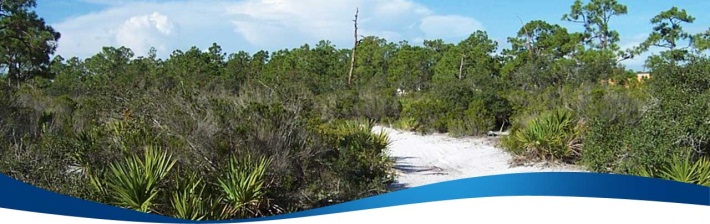 Update regarding Florida Tracks and Trails proposal and sitePossible alternatives within Collier CountyPossible alternatives     outside of Collier CountyFuture status of the Ad Hoc Committee (sunset date 6-12-15)Moving forward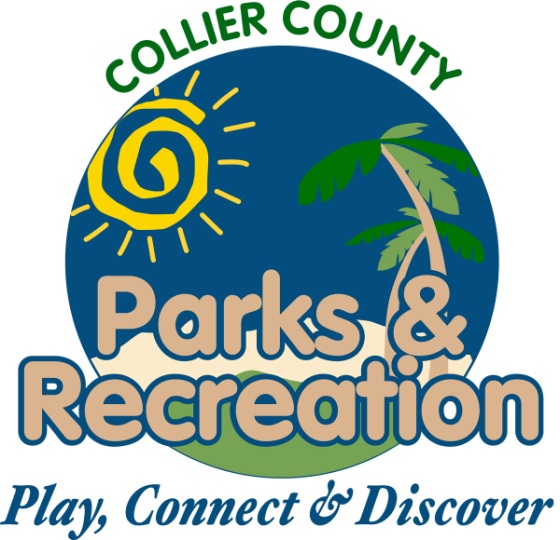 